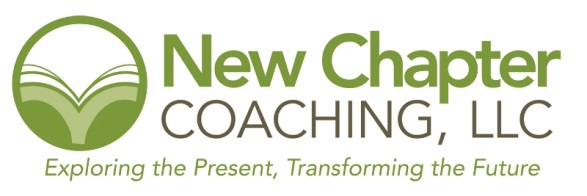 Financial Self- AssessmentThis assessment is designed to help you gain a quick understanding of your finical management practices. The executive director, finance person, board chair/president and the board treasure should complete this either indivisibly or as a group. But it is important that the results are reviewed as a group. The results need to you make not be able to answer everything strong or good … that is OK! Don’t get disheartened, this helps you create a baseline for planning, development, improvement or recommendation to the board. This is not a comprehensive list. Auditors, outside accountants, insurance agents and others should be consulted as well.StrongGoodWeak – but improvingWeak – but not improvingDon’t KnowBudgets and SystemsSystems in place to create a realistic budget.Department, program or grant budgets are tied to annual budget.Budgeting recognizes risks and insurances coverages needed.Board has an active finance committee involved in a detailed budgeting process.Full board approves a comprehensive budget.ExecutionPayroll policies and procedures are clear, documented and consistently followed.Written polices and procedures include responsibility and authority for financial decisions.Policies and procedures are reviewed annually.There is a clear separation of duties.RecordingThere is a complete and accurate chart of accounts.There is a system for tracking restricted or designated funds.Appropriate software is in place and is securely backed up. Accounting records are physically secure.Monthly reconciliations are occurring.Reporting/MonitoringSystem is in place for legal, programmatic, funder or compliance reporting.Staff are consistently comparing budget to actual.Monthly financial reports are given to the finance committee and board including: Statement of financial position (balance sheet) and Statement of Activities (income/expense or profit/loss).Assets are in excess of liabilities.Cash on hand can cover current obligations.Sufficient reserves are being maintained, three to six months.An independent auditor is retained by the board to conduct an annual audit.Audit is put out for bid every three to five years.Audit is performed annually.Form 990 is submitted to IRS annually.Audit and 990 are submitted to and approved by the board, after review of staff and finance committee.Board and staff are aware of IRS conditions for maintaining tax-exempt status. 